               Может ли работодатель отозвать работника из отпуска?                                                          Отзыв работника из отпуска по инициативе работодателя допускается только с  согласия самого работника. Оставшуюся часть отпуска работник может использовать по своему выбору:- в удобное для него время в текущем году;- присоединить к отпуску в следующем году. Дисциплинарные санкции к работнику, если он откажется выйти из отпуска досрочно, работодатель применять не вправе. Запрещен отзыв из отпуска: - работников в возрасте до восемнадцати лет; - беременных женщин; - работников, занятых на работах с вредными и (или) опасными условиями труда.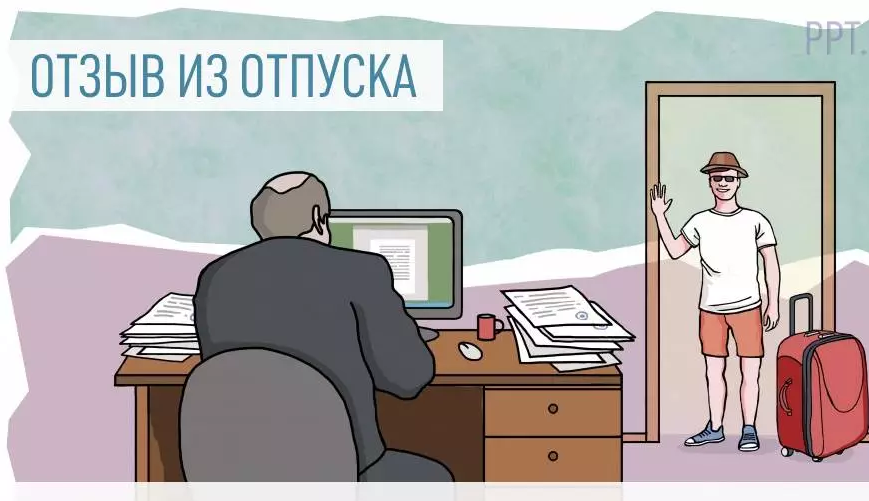 